Erikshjälpen en stabil aktör i Världens Barn-kampanjenVärldens Barn är Radiohjälpens största kampanj, som nu arrangeras för femtonde gången. Den kulminerar i mitten av oktober då SVT och SR i en lång rad olika program speglar såväl hur     
pengarna används som insamlingsarbetet.Kampanjen organiseras i nära samverkan med 21 ledande svenska biståndsorganisationer där     
Erikshjälpen är en. Men många fler både deltar och får del av medlen. I kampanjens slutskede är  
cirka 45 000 frivilliga engagerade, i samtliga landets kommuner. Världens Barn har därmed blivit en 
folkrörelse i sig, med en hemvist i public service. Sedan starten har över en miljard kronor samlats in 
till långsiktig hjälp åt världens barn! Det har räckt till att påverka livet för hundratusentals 
människor. Inte genom akut nödhjälp utan genom att ge verktyg för dem och deras samhällen att 
lyfta sig.2013 års insamlingsmål för Världens Barn är 80 miljoner kronor.Erikshjälpen Second Hand bidrar stort varje år till kampanjen genom att skänka dagskassor. Sedan starten 1997 har Erikshjälpen bidragit med över 14 miljoner kronor! Lördagen den 5 oktober är det åter dags för Erikshjälpen Second Hand i xxxx att mobilisera sina      
frivilliga, öppna butiken och sälja prylar till förmån för Världens Barn. 
- Förra året kunde vi genom våra butiker skänka dagskassor på hela två miljoner kronor. Nu hoppas vi att årets resultat blir minst lika bra, säger Tomas Bjöersdorff, verkställande chef Erikshjälpen Second Hand Butiker. För vidare information kontakta:xxx, Erikshjälpen Second Hand xxx, 0000-000000Evy Jonsson, kampanjledare Världens Barn, tel 0730-22 11 33, 
E-post: evy.jonsson@varldensbarn.se
Radiohjälpen i samarbete med hela Världens Barn-familjen: Afrikagrupperna, Clowner utan Gränser, Diakonia, Erikshjälpen, Hoppets Stjärna, Individuell Människohjälp, Insamlingsstiftelsen för Föräldralösa Barn, IOGT-NTO-rörelsen, KFUK-KFUM, Kooperation Utan Gränser, Lions, Läkarmissionen, Plan Sverige, PMU InterLife, Rädda Barnen, SOS-Barnbyar, Svenska Afghanistankommittén, Svenska kyrkan, Svenska Röda Korset, Unicef Sverige och Vi-skogen.




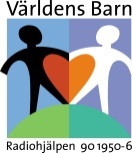 



Våra butiker finns i:Arvika, Bodafors, Bollnäs, Broby, Dala-Järna, Edsbyn, Eslöv, Filipstad, Fränsta, Genarp, Gävle, Göteborg, Halmstad, Hedemora, Helsingborg, Huskvarna, Härnösand, Höör, Idala, Jönköping, Karlstad, Kramfors, Kristianstad, Kungsbacka, Lindesberg, Linköping, Lund, Malmö, Norrköping, Rättvik, Skene, Skärblacka, Skövde, Skellefteå, Stockholm-Spånga, Stockholm-Vårby, Sundsvall, Säffle, Sävsjö, Söderhamn, Timrå, Tomelilla, Tranås, Uppsala, Vetlanda, Vimmerby, Vrigstad, Vänersborg, Värnamo, Växjö, Åkarp, Ånge, Örebro. 